The Christian Foundation for Children and Aging Program Overview: Uganda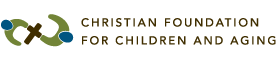 An accomplished educator with many years of experience, Greta Siddiqui supports the efforts of several nonprofit organizations in her community. In particular, Greta Siddiqui contributes to the Christian Foundation for Children and Aging (CFCA), a global community service organization dedicated to providing benefits and personal attention to children and elderly people around the world. The CFCA maintains an active role in many countries, including the East African nation of Uganda. 

For the better part of two decades, the CFCA has worked to provide nutritional and educational assistance in Uganda. Through its Home for a Family program in the capital city of Kampala, the CFCA equips families with the tools and resources to achieve economic self-sufficiency. The program helps families buy school uniforms for their children, pay for books and school supplies, and submit proper registration fees. The program also provides services such as community building, job training, and empowerment of mothers and caregivers.